РЕПУБЛИКА СРБИЈААП ВОЈВОДИНАГРАД ВРШАЦГРАДСКА УПРАВАБрој:Сл/2022-IV-12ГОДИШЊИ ПЛАНИНСПЕКЦИЈСКОГ НАДЗОРАЗА 2023.ГОДИНУОДЕЉЕЊЕ ЗА ИНСПЕКЦИЈСКЕ ПОСЛОВЕ И ПОСЛОВЕ ОДБРАНЕ И ВАНРЕДНИХ СИТУАЦИЈАВРШАЦ, 2022. годинеСАДРЖАЈI УВОДII ОРГАНИЗАЦИОНА СТРУКТУРАIII ПЛАН И ПРОГРАМ  ИНСПЕКЦИЈСКОГ НАДЗОРА У 2023. ГОДИНИ1. КОМУНАЛНА ИНСПЕКЦИЈА    2. ИНСПЕКЦИЈА ЗА ЗАШТИТУ ЖИВОТНЕ СРЕДИНЕ    3. ПРОСВЕТНА ИНСПЕКЦИЈА    4. САОБРАЋАЈНА ИНСПЕКЦИЈА 5. ГРАЂЕВИНСКA ИНСПЕКЦИЈA  IV ИЗВОД ИЗ ОДЛУКЕ О БУЏЕТУ ГРАДА ВРШЦА ЗА 2023. ГОДИНУV ПРЕДЛОЗИ ЗА УНАПРЕЂЕЊЕ РАДА VI ЗАВРШНА НАПОМЕНАI УВОДГодишњи план инспекцијског надзора Одељења за инспекцијске послове и послове одбране и ванредних ситуација Градске управе града Вршца за 2023.годину донет је у складу са чланом 10. Закона о инспекцијском надзору (“Сл.гласник РС” бр.36/2015). Годишњи план инспекцијског надзора садржи општи приказ задатака и послова Одељења за инспекцијске послове и послове одбране и ванредних ситуација у 2023. години, непосредне примене закона и других прописа, те праћење стања на територији града Вршца из области комуналне, саобраћајне, грађевинске, заштите животне средине и просвете. Сврха доношења Плана инспекцијског надзора Одељења за инспекцијске послове и послове одбране и ванредних ситуација је повећање ефективности и транспарентности, као и јачање поверења грађана у локалну самоуправу града Вршца и: непосредну примену закона и других прописа, провођење инспекцијског надзора, и решавања у управним стварима у првом степену, праћење стање и предлагање мера за унапређење стања на терену, на територији Града Вршца, превентивно деловање инспекције као једно од средстава остварења циља инспекцијског надзора;  пружање стручне и саветодавне подршке надзираном субјекту или лицу које остварује одређена права којим утиче на смањење ризика односно штетних последица и вероватноће њиховог настанка.Одељење за инспекцијске послове и послове одбране и ванредних ситуација Градске управе града Вршца обавља послове на територији града Вршца са седиштем у Вршцу, Трг победе 1.Годишњи план инспекцијског надзора, садржи опште и специфичне циљеве које је потребно остварити, задатке програмске активности које је потребно спровести како би се ти циљеви остварили, индикаторе резултата тј. начин на који се мере остварени задаци односно програмске активности, рокови у којима се задаци односно активности морају обавити,одговорност за спровођење активности односно задатака, врсту активности и др. Циљеви Годишњег плана инспекцијског надзора су непосредна примена закона и других прописа тј. планираних мера и активности превентивног деловања инспекције и планираних мера и активности за спречавање обављања делатности и вршења активности нерегистрованих субјеката, очекивани обим ванредних инспекцијских надзора у периоду у коме ће се вршити редовни инспекцијски надзор, као и друге елементе од значаја за планирање и вршење инспекцијског надзора. Годишњи план инспекцијског надзора садржи податке и о специфичним циљевима који се планирају остварити у 2023. години, а који су везани за Програмске активности Одељење за инспекцијске послове и послове одбране и ванредних ситуација Градске управе града Вршца, одговорност за реализацију задатака и активности и у ком року их треба реализовати. Инспекцијски надзори и службене контроле спроводе се употребом метода и техника како је прописано законским и подзаконским актима који су темељ за поступање инспекције, уз обавезно коришћење контролних листа. Послови и задаци из делокруга односно Годишњег плана инспекцијског надзора Одељења за инспекцијске послове и послове одбране и ванредних ситуација обавља свакодневно како у свом седишту тако и на терену на територији града Вршца.Циљ инспекције је да превентивним деловањем или налагањем мера обезбеди законитост и безбедност пословања и поступања надзираних субјеката и спрече или отклоне штетне последице по законом и другим прописом заштићена добра, права и интересе.   Канцеларијски инспекцијски надзор врши се у службеним просторијама инспекције, увидом у акте, податке и документацију надзираног субјекта.  Теренски инспекцијски надзор врши се изван службених просторија инспекције, на лицу места и састоји се од непосредног увида у земљиште, објекте, постројења, уређаје, просторије, возила и друга наменска превозна средства, предмете, робу и друге предмете, акте и документацију надзираног субјекта.  II ОРГАНИЗАЦИОНА СТРУКТУРАОсим планираних активности које се спроводе овим Планом, а везане су за инспекцијски надзор, едукацију, предвиђене састанке, извршење управних мера и контролу истих у оквиру рада Одељења за инспекцијске послове и послове одбране и ванредних ситуација, спроводе се и непланиране активност за које је такође потребно планирати време. Непланиране активности се одмах извршавају, а односе се на пријаве грађана, запримљене електронском поштом, телефонским пријавама, као и непосредним запажањем инспектора на терену. III ПЛАН И ПРОГРАМ  ИНСПЕКЦИЈСКОГ НАДЗОРА У 2023. ГОДИНИ  КОМУНАЛНА ИНСПЕКЦИЈАПОДАЦИ О РЕСУРСИМАИнспекцијски надзор обављају четри комунални инспектор са високом стручном спремом. Приликом инспекцијског надзора, комунални инспектор је дужан  да се придржава процедура уз обавезно коришћење контролних листа.ПРОПИСИ ПО КОЈИМА ПОСТУПА КОМУНАЛНА ИНСПЕКЦИЈА:ЗАКОНИ:Закон о општем управном поступку (''Сл. гласник РС'' бр. 18/2016 и 95/2018-аутентично тумачење)Закон о комуналним делатностима (''Сл. гласник РС'' бр. 88/2011, 104/2016 и 95/2018)Закон о прекршајима (''Сл. гласник РС'' бр. 65/2013, 13/2016, 98/2016-одлука УС, 91/2019 и 91/2019 – др. закон)Закон о становању и одржавању зграда (''Сл. гласник РС'' бр. 104/2016 и 9/2020 – др. закон)Закон о трговини (''Сл. гласник РС'' бр. 52/2019)Закон о инспекцијском надзору (''Сл. гласник РС'' бр. 36/2015, 44/2018 – др. закон и 95/2018)Закон о заштити становништва од заразних болести (''Сл. гласник РС'' бр. 15/2016, 68/2020 и 136/2020)УРЕДБА:Уредба о мерама за спречавање и сузбијање заразне болести ЦОВИД-19 ("Сл. гласник РС", бр. 151/2020, 152/2020, 153/2020, 156/2020, 158/2020, 1/2021, 17/2021, 19/2021, 22/2021, 29/2021, 34/2021, 48/2021, 54/2021, 59/2021, 60/2021, 64/2021, 69/2021, 86/2021, 95/2021, 99/2021, 101/2021 и 105/2021)ОДЛУКЕ СКУПШТИНЕ ГРАДА ВРШЦА:Одлука о одређивању комуналних делатности („Сл. лист Града Вршца“, бр. 4/2002)Одлуке о организацији Градске управе (Сл. лист Града Вршца, бр. 20/2016)Одлука о условима и начину поверавања обављања комуналних делатности („Сл. лист Града Вршца“, бр. 4/2002 и 7/2003)Одлуке о постављању објеката на површинама јавне намене (Сл. лист Града Вршца, бр. 10/2017, 7/2018, 3/2019-исправка и 10/2019),Одлука о јавном водоснабдевању („Сл. лист Града Вршца“, бр. 13/22)Одлуке о радном времену угоститељских објеката и објеката за приређивање игара за забаву (Сл. лист Града Вршца, бр. 2/2020, 6/2020)Одлука о држању домаћих животиња (Сл. лист Града Вршца, бр. 8/2013, 10/2017 и 18/2017)Одлука о одвођењу и пречишћавању отпадних и атмосферских вода („Сл. лист Града Вршца“, бр. 3/2020)Одлука о уређивању и одржавању депоније („Сл. лист Града Вршца“, бр. 6/2005)Одлука о сахрањивању и гробљима („Сл. лист Града Вршца“, бр. 15/2019, 16/2020)Одлука о погребним делатностима („Сл. лист Града Вршца“, бр. 15/2019)Одлука о јавним паркиралиштима („Сл. лист Града Вршца“, бр. 1/2019 и 15/2020)Одлука о пијацама („Сл. лист Града Вршца“ , бр. 15/2018, 6/2020 и 14/2020)Одлука о одржавању чистоће („Сл. лист Града Вршца”, бр. 5/2010, 14/2018 и 14/2020)Одлука о одржавању и заштити јавних зелених површина („Сл. лист Града Вршца“, бр. 15/2018, 14/2020 и 18/2021)Одлука о радном времену трговинских објеката у којима се обавља промет робе на мало („Сл. лист Града Вршца“, бр. 5/2001 и 3/2003)Одлука о обављању делатности Зоохигијене („Сл. лист Града Вршца, бр. 4/2014, 18/2017, 8/2018, 14/2020 и 1/2021),Правилник о раду Зоохигијенске и карантинске службе („Сл. лист Града Вршца“, бр. 4/2011 )Одлука о кућном реду  („Сл. лист Града Вршца“ , бр. 5/2018 )Одлука о условима и начину изградње, одржавања и заштите улица, тргова, платоа и сличних јавних површина у насељима општине Вршац („Сл. лист Града Вршца“, бр. 4/2002, 6/2002, 2/2003 и 2/2004)Правилник о постављању башти испред угоститељских објеката на територији града Вршца („Сл. лист Града Вршца“ , бр. 16/2018 и 16/2021)Одлука о накнадама за коришћење јавних добара („Сл. лист Града Вршца“, бр. 16/2018 )Одлука о димничарским услугама на територији Града Вршца („Сл. лист Града Вршца“, бр. 16/2019)Одлука о одржавању улица и путева (Сл. лист Града Вршца, бр. 2/2020 и 14/2020)Одлука о јавном осветљењу (Сл. лист Града Вршца, бр. 2/2020)Одлука о условима и начину снабдевања топлотном енергијом (Сл. лист Града Вршца, бр. 2/2020)Одлука о комуналном инспекцијском надзору (Сл. лист Града Вршца, бр. 4/2020)Одлука о изградњи, постављању и одржавању споменика, спомен-обележје, спомен-плоча и скулптуралних дела на територији Града Вршца (Сл. лист Града Вршца, бр. 16/2021)СПРОВОЂЕЊЕ ИНСПЕКЦИЈСКОГ НАДЗОРА Инспекцијски надзор у области комуналне делатности.Инспекцијски надзор над применом дела закона о трговини.АКТИВНОСТИ У ОКВИРУ ПОСЛОВНОГ ПРОЦЕСА1. Надзор над радом ЈКП и привредних друштава који обављају комуналну делатност: контрола спровођења програма обављања комуналних делатности јавних предузећа; надзор над извршењем квалитета обављања комуналних делатности.2. Надзор над одржавањем јавних површина и комуналних објеката: надзор на коришћењем јавних површина и комуналних објеката; надзор над враћањем јавне површине у првобитно стање.3. Надзор над спровођењем закона и прописа из области комуналне делатности: одржавање чистоће у граду, одвожења и депоновања смећа; одржавања зелених и рекреативних површина; обављања делатности одржавања гробља и сахрањивања; послова зоохигијенске службе; пружања пијачних услуга; одржавања улица, путева и других јавних површина у граду; пружања услуга снабдевања водом и одвођења и пречишћавања отпадних вода; држања домаћих животиња; спровођење Одлуке о локалним комуналним таксама; спровођења кућног реда; одржавања споменика и других амбијенталних скулптура; коришћења јавних паркиралишта; придржавања прописаног радног времена угоститељских и других објеката у граду, постављање и начин коришћења монтажних објеката у граду; функционисање појединих сеоских водовода. 4. Надзор над спровођењем дела закона о трговини и то у области трговине ван продајног објекта, осим даљинске трговине као и у погледу истицања и приджавања радног времена и истицања пословног имена.Комунална инспекција  спроводи редован, ванредан, контролни и допунски надзор, који може бити теренски и канцеларијски. Редован инспекцијски надзор врши се према плану инспекцијског надзора. Ванредан инспекцијски надзор врши се због предузимања хитних интервенција ради спречавања или отклањања непосредне опасности, по представкама и захтевима странака,упућеним усменим, писменим путем, путем „система 48“, телефонским пријавама, као и непосредним запажањем инспектора на терену и поводом захтева надзираног субјекта. Допунски инспекцијски надзор врши се по службеној дужности и поводом захтева надзираног субјекта. Контролни инспекцијски надзор врши се ради утврђивања извршених мера које су предложене или наложене надзираном субјекту у оквиру редовног или ванредног надзора. Теренски инспекцијски надзор врши се изван службених просторија инспекције, на лицу места. Канцеларијски инспекцијски надзор врши се у службеним просторијама инспекције, увидом у акте, податке и документацију надзираног субјекта.  У вршењу инспекцијског надзора комунална инспекција сарађује са другим надлежним инспекцијама, правосудним органима, тужилаштвом и МУП-ом.Комунална инспекција такође  прати промене законских прописа и одлука Скупштине града Вршца израђује месечне, тромесечне, шестомесечне и годишње извештаје о раду, презентује резултате рада путем званичног сајта града Вршца, правовремено информише јавност објављивањем важећих прописа, планова инспекцијског надзора и контролних листа на сајту града Вршца, пружа стручне и саветодавне подршке надзираном субјекту или лицу које остварује одређена права. Такође спроводи превентивни инспекцијски надзор којим утиче на смањење ризика односно штетних последица и вероватноће њиховог настанка.МЕСЕЧНЕ АКТИВНОСТИ КОМУНАЛНЕ ИНСПЕКЦИЈЕ-ПОСЛОВИ ИЗ ИЗВОРНЕ НАДЛЕЖНОСТИ И ПОВЕРЕНИ ПОСЛОВИМЕСЕЧНИ ПЛАН:ЈАНУАР:Израда годишњег извештаја о раду комуналне инспекције у целини за претходну годину.Kонтрола обављања комуналних делатности ЈКП ''Други октобар'' Контрола заузећа јавних површина Надзор и контрола по одлуци о одржавању чистоћеНадзор инспектора по захтеву странкеНадзор и контрола по Закону о становању и одржавању зградаВанредне контролеФЕБРУАРKонтрола обављања комуналних делатности ЈКП ''Други октобар''Надзор и контрола по одлуци о одржавању чистоћеКонтрола по одлуци о постављању објеката на јавним површинамаКонтрола заузећа јавних површина Надзор и контрола по Закону о становању и одржавању зграда Контрола инспектора по захтеву странкеВанредне контролеМАРТKонтрола обављања комуналних делатности ЈКП ''Други октобар''Контрола заузећа јавних површина Контрола инспектора по захтеву странке Контрола одржавања зелених површина у граду Надзор и контрола по одлуци о одржавању чистоћеНадзор и контрола по Закону о становању и одржавању зграда Контрола инспектора по захтеву странкеКонтрола по одлуци о држању домаћих животиња. Ванредне контролеАПРИЛKонтрола обављања комуналних делатности ЈКП ''Други октобар''Акција пролећно чишћење градаКонтрола одржавања зелених површина у градуКонтрола заузећа јавних површина Контрола по одлуци о држању домаћих животиња. Контрола по одлуци о постављању објеката на површинама јавне наменеКонтрола инспектора по захтеву странкеНадзор и контрола по Закону о становању и одржавању зграда Ванредне контролеМАЈKонтрола обављања комуналних делатности ЈКП ''Други октобар''Контрола одржавања зелених површина у градуНадзор и контрола по одлуци о одржавању чистоћеКонтрола по одлуци о постављању објеката на површинама јавне наменеКонтрола по Закону о трговиниНадзор и контрола по Правилнику о постављању летњих башти угоститељских објекатаНадзор и контрола по Закону о становању и одржавању зграда Контрола инспектора по захтеву странкеВанредне контролеЈУНKонтрола обављања комуналних делатности ЈКП ''Други октобар''Контрола паркирања у граду Контрола заузећа јавних површинаКонтрола одржавања зелених површина у градуКонтрола по одлуци о постављању објеката на јавним површинамаНадзор и контрола по Правилнику о постављању летњих башти угоститељских објекатаНадзор и контрола по Закону о становању и одржавању зграда Контрола инспектора по захтеву странкеВанредне контролеЈУЛkонтрола обављања комуналних делатности ЈКП ''Други октобар''Контрола по одлуци о постављању објеката на јавним површинамаКонтрола заузећа јавних површинаКонтроле везане за припреме градске манифестације ''Вршачки венац''Надзор и контрола по Закону о становању и одржавању зграда Контрола радног времена угоститељских објекатаНадзор и контрола по Правилнику о постављању летњих башти угоститељских објекатаКонтрола по одлуци о пијацамаКонтрола инспектора по захтеву странкеВанредне контролеАВГУСТkонтрола обављања комуналних делатности ЈКП ''Други октобар''Контрола по одлуци о постављању објеката на површинама јавне наменеКонтрола радног времена угоститељских објеката Надзор и контрола по Закону о становању и одржавању зграда Надзор и контрола одржавања зелених површина у граду Надзор и контрола по Правилнику о постављању летњих башти угоститељских објекатаКонтрола инспектора по захтеву странкеВанредне контролеСЕПТЕМБАРKoнтрола обављања комуналних делатности ЈКП ''Други октобар''Контроле везане за припреме и одржавање градске манифестације ''Грожђебал''Контрола по одлуци о постављању објеката на површинама јавне наменеКонтрола времена угоститељских објекатаНадзор и контрола по Закону о становању и одржавању зграда Контрола одржавања зелених површина у градуНадзор и контрола по Правилнику о постављању летњих башти угоститељских објекатаКонтрола инспектора по захтеву странкеВанредне контролеОКТОБАРKонтрола обављања комуналних делатности ЈКП ''Други октобар''Контрола по одлуци о постављању објеката на површинама јавне наменеНадзор и контрола по одлуци о одржавању чистоће Надзор и контрола по Закону о становању и одржавању зграда Контрола одржавања зелених површина у граду Контрола заузећа јавних површина. Контрола инспектора по захтеву странкеВанредне контроле      НОВЕМБАРKонтрола обављања комуналних делатности ЈКП ''Други октобар''Контрола по одлуци о постављању објеката на површинама јавне наменеКонтрола заузећа јавних површинаНадзор и контрола по одлуци о одржавању чистоћеНадзор и контрола по Закону о становању и одржавању зграда Контрола инспектора по захтеву странкеВанредне контролеДЕЦЕМБАРKонтрола обављања комуналних делатности ЈКП ''Други октобар''Ажурирање и архивирање предметаКонтрола заузећа јавних површинаНадзор и контрола по одлуци о одржавању чистоћеНадзор и контрола по Закону о становању и одржавању зграда Контрола инспектора по захтеву странкеВанредне контролеПРОЦЕНА РИЗИКА   Важан део планирања и вршења инспекцијског надзора чини процена ризика. Зависно од процењеног степена ризика се утврђује и динамика и учесталост редовног и ванредног инспекцијског надзора. Ради делотворнијег инспекцијског надзора, а тиме и сузбијања делатности нерегистрованих субјеката, усклађују се планови инспекцијског надзора, предлажу заједничке мере и рангирају надзирани субјекти према ризичности, зависно од тежине могуће штетне последице и вероватноће њеног настанка.  Процена ризика у Годишњем плану инспекцијског надзора за 2023. годину вршена је на основу анализе стања у досадашњем вршењу инспекцијског надзора, на основу информација и добијених података од других инспекција, овлашћених органа и организација.  Послови из изворне надлежности:  - Критичан ризик - „дивље депоније“ - непрописно паркирана возила - пси луталице - Висок ризик - водоснабдевање у сеоским МЗ; септичке јаме; услови држања домаћих животиња; нелегална продаја  - Средњи ризик - депоновање смећа у сеоским МЗ; радно време угоститељских објеката; раскопавање површина јавне намене; снабдевање топлотном енергијом - Низак ризик – пијаце; изношење и депоновање смећа; водовод и канализација; кућни ред - Незнатан ризик - постављање покретних продајних објеката; одржавање јавних зелених површина; одржавање јавне расвете; гробља и сахрањивање           Поверени послови:- Критичан ризик - нелегална улична продаја; истицање и придржавање радног времена трговинских објеката на територији сеоских месних заједница - Висок ризик - продаја ван продајног објекта у време градских манифестација; истицање пословног имена трговинских објеката на територији сеоских месних заједница - Средњи ризик - продаја у покретним продајним објектима на површинама јавне намене -Низак ризик - истицање и придржавање радног времена трговинских објеката на територији градских месних заједница -Незнатан ризик - истицање пословног имена трговинских објеката на територији градских месних заједница. ИНСПЕКЦИЈА ЗА ЗАШТИТУ ЖИВОТНЕ СРЕДИНЕПОДАЦИ О РЕСУРСИМАИнспекцијски надзор обавља  један   инспектор за заштиту  животне средине са високомстручном   спремом.   Приликом   инспекцијског   надзора,   инспектор   за   заштиту   животнесредине дужан је да се придржава процедура уз обавезно коришћење контролних листаПОДАЦИ О РЕСУРСИМАИнспекцијски надзор обавља  један   инспектор за заштиту  животне средине са високомстручном   спремом.   Приликом   инспекцијског   надзора,   инспектор   за   заштиту   животнесредине дужан је да се придржава процедура уз обавезно коришћење контролних листаПОДАЦИ О РЕСУРСИМАИнспекцијски надзор обавља један инспектор за заштиту животне средине са високом стручном спремом. Приликом инспекцијског надзора, инспектор за заштиту животне средине дужан је да се придржава процедура уз обавезно коришћење контролних листа.ПРОПИСИ ПО КОЈИМА ПОСТУПА ИНСПЕКЦИЈА ЗА ЗАШТИТУ ЖИВОТНЕ СРЕДИНЕЗакон о заштити животне средине („Сл. гласник РС“, бр. 135/04, 36/09, 72/09,           43/11-одлука УС и 14/16, 76/2018, 95/2018 – др. закон и 95/2018 – др. закон)2) Закон о управљању отпадом („Сл. гласник РС“, бр. 36/09, 88/10 и 14/16, 95/2018-      др. закон)3) Закон о заштити од буке у животној средини („Сл. гласник РС“, бр. 96/2021)4) Одлука о акустичном зонирању града Вршца и мерама заштите од буке („Сл. лист     Града Вршца“, бр. 14/2019)5) Закон о заштити ваздуха („Сл. гласник РС“, бр. 36/09,10/2013 и 26/2021- др.       закон)6) Закон о заштити природе („Сл. гласник РС“, бр. 36/2009, 88/2010, 91/2010 – испр.,        14/2016, 95/2018 – др. закон и 71/2021)7) Закон о заштити од нејонизујућег зрачења („Сл. гласник РС“, бр. 36/09)8) Закон о процени утицаја на животну средину („Сл. гласник РС“, бр.  135/04 и 36/09)9) Закон о интегрисаном спречавању и контроли загађивања животне средине („Сл.      гласник РС“, бр. 135/04, 25/15 и 09/2021)10) Закон о прекршајима ("Сл. гласник РС", бр. 65/2013, 13/2016, 98/2016 - одлука УС,         91/2019, 91/2019 - др. закон и 112/2022 - одлука УС)11) Закон о општем управном поступку („Сл. гласник РС“, бр 18/2016 и 95/2018 – аутентично тумачење)12) Закон о инспекцијском надзору („Сл. гласник РС”, бр. 36/2015, 44/2018 и 95/2018)      13) Закон о привредним преступима ("Сл. лист СФРЈ", бр. 4/77, 36/77 - испр., 14/85,       10/86 (пречишћен текст), 74/87, 57/89 и 3/90 и "Сл. лист СРЈ", бр. 27/92, 16/93,        31/93, 41/93, 50/93, 24/94, 28/96 и 64/2001 и "Сл. гласник РС", бр. 101/2005 - др.         закон)      14) Кривични законик ("Сл. гласник РС", бр. 85/2005, 88/2005 - испр., 107/2005 -              испр.,72009, 111/2009, 121/2012, 104/2013, 108/2014, 94/2016 и 35/2019)      15) Подзаконска акта пристекла из наведених закона.ПЛАНИРАЊЕ ИНСПЕКЦИЈСКИХ НАДЗОРАПри изради овог Плана инспектор је користио искуства из претходних инспекцијских контрола које су вршене на основу оперативних планова који су усаглашени са вишегодишњим планом инспекцијског надзора.ЦИЉЕВИОпшти циљ овог плана је превенција и деловање ради спречавања загађивања животне средине и повећање поштовања еколошких стандарда.Циљеви Годишњег плана инспекцијског надзора су непосредна примена закона и других прописа тј. планираних мера и активности превентивног деловања инспекције и планираних мера и активности за спречавање обављања делатности и вршења активности нерегистрованих субјеката, очекивани обим ванредних инспекцијских надзора у периоду у коме ће се вршити редовни инспекцијски надзор, као и други елементи од значаја за планирање и вршење инспекцијског надзора.АКТИВНОСТИ У ОКВИРУ ПРОЦЕСА ИНСПЕКЦИЈСКОГ НАДЗОРАПримена закона и других прописа којима се уређује заштита ваздуха од загађења, за које дозволу за изградњу дају надлежни органи градаПримена закона и других прописа којима се уређује заштита од штетног деловања букеСпровођење мера заштите животне средине дефинисаних студијом о процени утицаја и налагање подношења захтева за одлучивање о потреби израде студије о процени утицаја на животну срединуНадзор над активностима сакупљања, привременог складиштења и транспорта инертног и неопасног отпада на локацији власника отпада за које надлежни орган Града издаје дозволуНадзор над управљањем отпадом (третман, одлагање, рециклажа) за сва постројења и активности за које дозволу за рад издаје надлежни орган ГрадаЗаштита о нејонизујућег зрачења у објектима за које одобрење за изградњу и почетак рада даје надлежни орган ГрадаСпровођење мера непосредне заштите, очувања и коришћења заштићених природних добара на заштићеним подручјима који су актом града проглашена заштићеним подручјимаВођење посебних евиденција у складу са законом, као и други послови инспекцијског надзора у области заштите животне срединеВођење управног и извршног поступкаДоношење управних аката и обављање управних радњи у поступку инспекцијског надзора у области заштите животне срединеПодношење захтева за покретање прекршајног поступкаПрипремање извештаја и информација о извршеном инспекцијском надзоруНадзор:Инспектор за заштиту животне средине обавља надзор над применом прописа у оквиру послова поверених законом, као и надзор над применом градских одлука донетих на основу закона и других прописа у области заштите животне средине. Активности у оквиру процеса инспекцијског надзора: -Примена закона и других прописа којима се уређује заштита животне средине-Примена закона и других прописа којима се уређује заштита од штетног деловања буке-Утврђивање испуњености услова заштите животне средине за обављање делатности-Контрола спровођења мера заштите животне средине утврђених Студијом о процени утицаја и налагања подношења захтева за одлучивање о потреби израде студије о процени утицаја на животну средину-Контрола поступања са неопасним отпадом-Надзор над применом техничких стандарда заштите животне средине, спровођење мера за заштиту животне средине и контрола стања животне средине утврђених решењем, дозволом, односно другим обавезујућим актима којима се одређују услови за рад постројења-Надзор над активностима сакупљања, привременог складиштења и транспорта инертног и неопасног отпада на локацији власника отпада за које надлежни орган Града Вршца издаје дозволу-Заштита од нејонизујуђих зрачења у објектима за које одобрење за изградњу и почетак рада даје надлежни огран Града-Спровођење мера непосредне заштите, очувања и коришћења заштићених природних добара на заштићеном подручјима који су актом Града проглашени заштићеним подручјима-Вођење посебних евиденција у складу са законом, као и други послови  инспекцијског надзора у области заштите животне средине-Вођење управног и извршног поступка-Доношење управних аката и обављање управних радњи у поступку инспекцијског надзора у области заштите животне средине-Подношење захтева за покретање прекршајног потупка, подношење пријаве за покретање поступка за привредни преступ и подношење кривичне пријаве-Припремање извештаја и информација о извршеном инспекцијском надзоруУ току 2023. године инспектор ће вршити и:Ванредне и контролне инспекцијске надзореОстале послове из области животне срединеУчешће на радионицама, семинарима, курсевима, обукама итд.У току 2023. године, инспектор врши ће редовне, ванредне и контролне  канцеларијске и теренске а уколико је потребно и допунске инспекцијске надзоре.  Табела 1Надзирани субјекти у смислу овог Плана су: - субјекти који обављају делатност која је предмет инспекцијског надзора - субјекти који спроводе активности које су предмет инспекцијског надзора а) Субјекти који обављају делатност која је предмет инспекцијског надзоратабела са списком привредних субјеката Процена ризика у инспекцијском надзору:Процена ризика у Годишњем плану инспекцијског надзора за 2023. годину, Одељења за инспекцијске послове, послове одбране и ванредних ситуација, вршена је на основу инспекцијског надзора у наведеним областима односно на основу анализа стања у досадашњем дугогодишњем вршењу инспекцијског надзора као и на основу информација и добијених података од других инспекција, других овлашћених органа и организација.ПРОСВЕТНА ИНСПЕКЦИЈА    ГОДИШЊИ ПЛАН ИНСПЕКЦИЈСКОГ НАДЗОРА ЗА ШКОЛСКУ 2018/2019. ГОДИНУ САОБРАЋАЈНА ИНСПЕКЦИЈА ПОДАЦИ О РЕСУРСИМАИнспекцијски надзор обавља један саобраћајни инспектор са високом стручном спремом. Приликом инспекцијског надзора, саобраћајни инспектор дужан је да се придржава процедура уз обавезно коришћење контролних листа.ПРОПИСИ ПО КОЈИМА ПОСТУПА САОБРАЋАЈНА ИНСПЕКЦИЈАЗАКОНИ:Закон о општем управном поступку (''Сл. гласник РС'' бр. 18/2016)Закон о инспекцијском надзору (''Сл. гласник РС'' бр. 36/2015)Закон о превозу терета у друмском саобраћају (''Сл. гласник РС'' бр. 36/2015)Закон о превозу путника у друмском саобраћају (''Сл. гласник РС'' бр. 36/2015)Закон о јавним путевима (“Сл. гл. Р.С.“, бр. 101/2005, 123/2007, 101/11, 93/12, 104/13)Закон о прекршајима (''Сл. гласник РС'' бр. 65/2013, 13/2016 и 98/2016-одлука УС)ОДЛУКЕ СКУПШТИНЕ ГРАДА ВРШЦА:Одлука о јавном превозу путникаОдлука о општинским и некатегорисаним путевима и улицама („Службени лист  општине Вршац, br. 6/2002, 2/2004, 1/2006 i 3/2007).Одлука о такси превозу („Службени лист града Вршца“, бр. 18/2016)Одлука о општинским путевима („Службени лист града Вршца“, бр. 6/2015 и 16/2017)Одлука о линијском превозу путника на територији општине Вршац („Службени лист општине Вршац“, бр. 9/2002) Одлука о поверавању обављања комуналне делатности градског и приградског превоза путника(«Сл. лист Општине Вршац», бр. 16/2011)СПРОВОЂЕЊЕ ИНСПЕКЦИЈСКОГ НАДЗОРА - КОНТРОЛА ПРЕВОЗА ПУТНИКА И ТЕРЕТАПревоз терета се може вршити као јавни превоз и превоз терета за сопствене потребе. На основу праћења и анализе стања у овој области инспекцијског надзора инспекција за путеве и јавни превоз процењује да је ризик низак у области јавног превоза терета и средњи у области превоза за сопствене потребе. Сходно процењеном ризику редовне инспекцијске контроле у овој оласти ће се вршити једном недељно током целе године, по пријавама и по службеној дужности. Посебна пажња контроли превоза терета ће се посветит у периоду мај-јун и септембар-октобар када је интензивнији превоз (превоз воћа и огревног дрвета) и када ће се поред редовних контрола вршити и ванредне контроле. Редовне контроле ће се вршити у радно време током целе године док ће ванредне контроле у назначеним периодима бити вршене ван редовног радног времена у поподневним односно вечерњим часовима и викендом. Предмет ових контрола ће бити субјекти који су регистровани за обављање јавног превоз ствари који буду затечени у обављању јавног превоза на територији Града Вршца и субјекти који су регистровани за превоз терета за сопствене потребе. Инспекцијски надзор ће се спроводити на свим јавним путевима. У циљу превентивног деловања јавност ће се путем локалних медија обавештавати о плану активности инспекције као и о потребним одобрењима које субјекти морају имати.Ауто-такси превоз представља посебан вид јавног ванлинијског превоза коме се посвећује посебна пажња. На основу праћења и анализе стања у овој области инспекцијског надзора инспекција за путеве и јавни превоз процењује да је ризик висок. Сходно процењеном ризику редовне и ванредне контроле превоза путника на територији Града Вршца ће се обављати континуирано у току целе године. Редовне контроле ће се обављати у току радног времена док ће се ванредне контроле вршити викендом и радним данима ван редовног радног времена. Контроле ће се вршити на свим путевима и улицама на територији Града Вршца, а код привредних субјеката-правних лица и у њиховим пословним просторијама. Контроле ауто-такси превоза се посвећује посебна пажња имајући у виду да је Град донео прописе којим посебно уређује овај вид превоза путника. Контроле ауто-такси превоза ће се обављати континуирано током целе године у редовним и ванредним контролама у складу са потребама, с тим да ће се контроли поседовања потврде о распореду на ауто-такси станицу посебна пажња посветити у току месеца фебруара и марта имајући у виду да рок за подношење захтева за добијање тих потврда истиче 30. јануара текуће године. Контроле ауто-такси превоза обухватају проверу регистрације такси радње, проверу поседовања решења о одобрењу обављања ауто-такси превоза на територији Града Вршца, рока важења потврде о прегледу возила, проверу поседовања потврде о распореду на ауто-такси станицу, начин наплате услуга и укључења таксиметра. Посебан акценат у контролама, у циљу сузбијању сиве економије, ће се ставити на поседовање важећих решења о регистрацији предузећа и радњи. Такође у контролама вршиће се провера обављања такси превоза на територији Града Вршца ауто-такси превозника који имају регистровану радњу на територији других општина. Приликом контрола ауто-такси превоза посебан акценат ће се ставити на пословање предузећа која обављају превоз путника. У циљу превентивног деловања јавност ће се путем локалних медија обавештавати о плану активности инспекције као и о потребним одобрењима које субјекти морају имати. Такође два пута годишње, а по потреби и чешће одржаваће се састанци са представницима удружења на којима ће се размењивати информације о стању у овој области и потреби корекције плана контроле ауто-такси превоза.- КОНТРОЛА ПУТЕВА, ПУТНЕ ОПРЕМЕ И ПУТНИХ ОБЈЕКАТАУ надлежности саобраћајне инспекције је и надзор на спровођењем Одлуке о општинским и некатегорисаним путевима и улицама. У пословима контроле инспектор ће предузимати следеће мере:Забрањивати или обустављати извршење радова на путевима који се изводе противно прописима,Наређивати откањање недостатака на путевима који угрожавају безбедност саобраћаја,Наређивати обустављање радова који се изводе у непосредној близини путева, а који могу довести у питање сигурност пута и безбедност саобаћаја,Наређивати рушење објеката, односно уклањање инсталација изграђених, односно постављених у заштитном појасу пута,Наређивати рушење или уклањање објеката, материјала, ограда, дрвећа и растиња изграђених, остављених или подигнутих противно Одлуци о општинским и некатегорисаним путевима и улицама,Наређивати предузимање мера за обезбеђење пута и по потреби забрањивати привремено саобраћај возила која због своје укупне тежине могу дананесу штету путу,Предузимати друге мере и радње за које је овлашћен прописима.Контроле ће се вршити по службеној дужности и по пријавама странака. Посебна пажња у раду се посвећује пријавама месних заједница и грађана који као странке учествују у поступку и пружају потребну подршку. Посматрајући контроле са временског аспекста инспектор ће у појединим временским периодима посебну пажњу посветити појединим врстама контроле и то:Контрола стања дрвећа, обала, живица и других засада поред путева ће се вршити у периоду март-април-мај и септембар-октобар-новембар, а по истеку законских рокова за њихово одржавање,Контрола зимског одржавања путева и улица ће се вршити у периоду децембар-јануар-фебруар,Контрола стања коловоза пута (оштећења коловоза) ће се вршити континуирано у току целе године,а посебна пажња ће се посветити у периоду мај-јун-јул-август-септембар због извођења радова на санацији оштећења асфалтних коловоза.Све остале врсте контроле из области заштите путева ће се вршити континуирано у складу са потребама посла. На основу праћења и анализе стања у овој области инспекцијског надзора инспекција за путеве и јавни превоз процењује да је ризик средњи. То се пре свега односи на сегмен одржавања путева (уређење обала и живица), док се за друге сегменте може рећи да је процењени ризик низак. У циљу превентивног деловања инспекција ће сарађивати са председницима месних заједница како би месне заједнице у пролеће и јесен спровеле акције уређења обала и живица, и на време обавестиле своје суграђане о потреби сечења растиња како би се избегле казнене одредбе. Такође у циљу превентивног деловања путем медија грађани ће бити обавештавани о активностима инспекције везаним за уређење обала и живица.Редовни инспекцијски надзори у области контроле превоза путника и терета на територији града Вршца, као и стања општинских путева и улица ће се спроводити контиунирано, у свим месецима током целе године.У наредној табели су приказани редовни инспекцијски надзори у области такси превоза путника у 2023. години:ОПЕРАТИВНЕ АКТИВНОСТИ ИНСПЕКЦИЈЕ ЗА ПОСЛОВЕ САОБРАЋАЈА И ПУТЕВЕВанредни инспекцијски надзори у области контроле превоза путника и терета на територији града Вршца ће се обављати по захтеву надзираног субјекта и по представци правног или физичког лица, по пријавама грађана, као и непосредним опажањем инспектора на терену.	Мешовити инспекцијски надзор ће се обављати када се код истог надзираног субјекта поклапају делимично или у целости редован и ванредан инспекцијски надзор.	Контролни инспекцијски надзори ће се обављати у зависности од броја наложених и предложених мера у оквиру редовног или ванредног инспекцијског надзора.	Допунски инспекцијски надзор вршиће се по службеној дужности или поводом захтева надзираног субјекта.	Инспекцијски надзор одвијаће се у два облика, као теренски и канцеларијски.	Теренски инспекцијски надзор вршиће се изван службених просторија инспектора, на лицу места и састојаће се од непосредног увида у објекте, возила и друга наменска превозна средства, акте и документацију надзираног субјекта.	Канцеларијски инспекцијски надзор вршиће се у службеним просторијама инспекције, увидом у акте, податке и документацију надзираног субјекта.	Превентивним деловањем током целе године, инспекција за послове саобраћаја и путеве ће пружати стручну и саветодавну подршку надзираним субјектима, укључујући издавања аката о примени прописа и службене саветодавне посете. Путем сајта Града Вршца инспекција ће објављивати важеће одлуке, планове инспекцијског надзора и контролне листе, предузимати превентивне инспекцијске надзоре усмерене ка подстицају и подржавању законитости пословања из области превоза путника и терета у друмском саобраћају и стања општинских и некатегорисаних путева и улица на територији града Вршца.ПРОЦЕНА РИЗИКА   Процена ризика у Годишњем плану инспекцијског надзора за 2023. годину вршена је на основу анализе стања у досадашњем вршењу инспекцијског надзора, на основу информација и добијених података од других инспекција, овлашћених органа и организација.  Послови из изворне надлежности:  - Критичан ризик - нелегалан превоз путника;- Висок ризик - путеви и саобраћајна сигнализација;- Средњи ризик - такси превоз путника; ванлијнијски превоз путника; линијски превоз путника;- Низак ризик - превоз за сопствене потребе; Заустављање и паркирање;- Незнатан ризик - /. 5. ГРАЂЕВИНСКA ИНСПЕКЦИЈA  ПОДАЦИ О РЕСУРСИМАИнспекцијски надзор обављaју два грађевинска инспектора са високом стручном спремом. Приликом инспекцијског надзора, грађевински инспектори су дужни да се придржавају процедура уз обавезно коришћење контролних листа.ПРОПИСИ ПО КОЈИМА ПОСТУПА ГРАЂЕВИНСКA ИНСПЕКЦИЈАЗАКОНИ:Закон о планирању и изградњи ("Сл. гласник РС", бр. 72/2009, 81/2009 - испр., 64/2010 – одлука УС, 24/2011, 121/2012, 42/2013 - одлука УС, 50/2013 - одлука УС, 98/2013 - одлука УС, 132/2014 и 145/2014)Закон о инспекцијском надзору (''Сл. гласник РС'' бр. 36/2015)Закон о општем управном поступку (''Сл. гласник РС'' бр. 18/2016)Закон о озакоњењу објеката (''Сл. гласник РС'' бр. 96/2015)Закон о становању и одржавању зграда (''Сл. гласник РС'' бр. 104/2016)Уредба о одржавању стамбених зграда и станова (''Сл. гласник РС'' бр. 43/93)Правилник о поступку доношења и садржини програма уклањања објеката (''Сл. гласник РС'' бр. 75/15)СПРОВОЂЕЊЕ ИНСПЕКЦИЈСКОГ НАДЗОРАобјекат и групе објеката који ће бити предмет надзора Посебан акценат 2023. године грађевинска инспекција ће ставити на градњу објеката комерцијалног типа, стамбене зграде са више станова и стамбено пословне зграде. информације о облицима инспекцијског надзора који ће се вршитиКонтинуирано ће се вршити редовни, ванредни, контролни и допунски инспекцијски  надзор и то на терену, у канцеларији и канцеларијско теренски. Грађевинска инспекција ће вршити саветодавне посете градилиштима по писменом или усменом позиву заинтересованих инвеститора и извођача. Грађевинска инспекција ће вршити ванредне и редовне инспекцијске надзоре по службеној дужности, по плану инспекцијског надзора, по пријавама странака (представке), поводом захтева надзираног субјекта за вршење инспекцијско надзора, поводом захтева другог лица коме је посебним законом признато својство странке у поступку.планиране мере и активности превентивног деловања инспекције за спречавање обављања делатности и вршења активности нерегистрованих субјеката ( континуирано, по потреби)Грађевинска инспекција ће у канцеларијама пружати савете и вршити превентивне и саветодавни инспекцијски надзор. Инспекцијски надзор над нерегистрованим субјектом врши се према плану инспекцијског надзора али и кад није предвиђен планом инспекцијског надзора, без обавештења о предстојећем инспекцијском надзору без издавања налога за инспекцијски надзор у границама предмета које инспектор утврђује током трајања инспекцијског надзора. очекивани обим ванредних инспекцијских надзора у периоду у коме ће се вршити Ванредни инспекцијски надзор ће се вршити континуирано. Број прегледа зависиће од броја новоотворених предмета и броја пријава приспелих електронском поштом, обичном поштом, преко писарнице или телефоном. редован инспекцијски надзор са образложењем Редован инспекцијски надзор вршиће се континуирано а број ће бити у зависности од броја примљених обавештења у обједињеној процедури. Редован инспекцијски надзор и обилазак терена вршиће се континуирано и пратиће се градња и промена у простору ради откривања градње и градилишта која нису пријављена. друге елементе од значаја за планирање вршења инспекцијског надзора Грађевинска инспекција ће 2023 године водити: -записнике према Правилнику о општем обрасцу записника о инспекцијском надзору ( »Сл. гласник РС.« бр. 81 од 24.09.2015.);-kонтролне листе које ће два пута преиспитати, (односно на сваких 6 месеци);-водити евиденцију према Уредби о игледу обрасца и начину вођења евиденције о инспекцијском надзору ( »Сл. гласник РС.« бр. 81 од 24.09.2015.);Ради остваривања циља инспекцијског надзора инспекција ће перманентно: превентивно деловати, тако што ће на порталу града Вршца -објављивати важеће прописе, планове и контролне листе; -обавештавати јавност о промени прописа; -обавештавати јавност о правима и обавезама за надзиране субјекте; -обавештавати јавност о сазнањима инспекције о постојању озбиљног ризика по живот и здравље људи и предузетим мерама како би се тај ризик уклонио. превентивно деловати, тако што ће у просторијама грађевинске инспекције-пружати стручну и саветодавну подршку надзираном субјекту или лицу које остварује одређена права у или у вези са надзраним субјектом. превентивно деловати , тако што ће вршити превентивне инспекцијске надзоре ради подстицања активности усмерених ка подржавању законитости и базбедности пословањавршити редовне инспекцијске надзоре по пријему обавештења у обједињеној процедури, на Е порталу:- о завршетка израде темеља; - о завршеној изради конструктивног склопа објекта. Грађевинска инспекција ће у току 2023. године вршити сталан инспекцијски надзор и том приликом сачињавати КОНТРОЛНЕ ЛИСТЕ које ће два пута годишње, (односно на сваких 6 месеци) преиспитати и по потреби исте мењати или допуњавати а према утврђеном чињеничном стању и степену ризика изрицати сразмерне превентивне и корективне мере и друге радње на које је овлашћен тако да ризиком делотворно управља. Грађевинска инспекција ће такође прегледати материјал добијен од »самоинспекције« Надзирани субјект може доставити инспекцији ИЗВЕШТАЈ О САМОПРОВЕРИ ИСПУЊЕНОСТИ ЗАХТЕВА ИЗ КОНТРОЛНЕ ЛИСТЕ И САМОПРОЦЕНИ РИЗИКА уз одговарајућу документацију којом поткрепљује налазе из извештаја, што не искључује поступање инспектора.Вероватноћа штетних последица процењује се полазећи нарочито од претходних пословања и поступања надзираног субјекта, укључујући последње стање законитости и безбедности његовог пословања и поступања. -преглед надзираних субјеката код којих ће се вршити инспекцијски надзор           - информације од значаја за вршење инспекцијског надзора за одређење субјеката код којих ће се вршити надзор На порталу града Вршца, обједињена процедура објављују се дате грађевинске дозволе  за сва лица, како правна тако и физичка која пријаве радове и доставе изјаву о завршетку израде темеља и изјаву о завршетку констуктивног склопа објекта преко АПР-ЦЕОП у обједињеној процедури биће предмет инспекцијског надзора. У зависности од категорије објекта и класификације објекта, која је наведена у грађевинској дозволи а која је одређена Правилником о класификацији објеката (»Сл.гласник Р.С« БР. 22/2015) вршиће се контрола Законом о планирању и изградњи прописане документације (Уговор о грађењу, решење о одређивању одговорног извођача, Уговор о вршењу стручног надзора, грађевински дневник, књига инспекције, грађевинске књиге, провераваће се лиценце за одговорна лица, упис извођача у АПР регистар за делатност грађења и сл.). Надзирани субјекти ће бити и сва правна и физичка лица за која је утврђено у претходном периоду поступала супротно позитивним законским прописима и тиме угрожавала безбедност пословања и поступања. Надзирани субјект може да захтева превентивно деловање и када се не води поступак инспекцијског надзора. Ризик који захтева хитно поступање ради спречавања настанка штетних последица по живот и здравље људи, имовину, животну средину, ризик по живот и здравље људи, захтева хитно поступање и не представља пословну тајну. Информације о мерама и радњама предузетим од надзираног субјекта како би се ризик отклонио може представљати пословну тајну у складу са одредбама закона којим се уређује заштита пословне тајне. Ако у службеној саветодавној посети грађевински инспектор уочи пропуст, недостатак или неправилност у пословању и поступању субјекта код ког се посета врши, инспекција у року од осам дана након посете сачињава и доставља овом субјекту допис који садржи препоруке овом субјекту, о томе како да тај пропуст, односно недостатак или неправилност отклони, исправи и обезбеди законито и безбедно поступање и у ком року то треба да учини. Допис са препорукама има правну природу акта о примени прописа. Надзирани субјект обавештава инспекцију о томе да ли је и како поступио. Ако се за пропуст, недостатак или неправилност сматра да у складу са законом или другим прописом представља прекршај инспекција не подноси захтев за покретање прекршајног поступка, а ако је пропуст, недостатак или неправилност такве природе да је неопходно да се предузму хитне мере ради спречавања или отклањања непосредне опасности по живот и здравље људи, имовину, права и обавезе запослених и радно ангажованих лица као и када се процени висок или критичан ризик, инспекција покреће и води поступак ванредног инспекцијског надзора,  по овлашћењима и дужностима у складу са законом, о чему без одлагања обавештава надзираног субјекта. Мере субјекту може изрећи сразмерно процењеном ризику. -делатности и активности које ће бити предмет надзора Права и дужности грађевинске инспекције прописана су чланом 175. Закона о планирању и изградњи. Предмет инспекцијског надзора ће у 2023. години посебно бити градилишта на којима се врши: -рушење објеката;-грађење објеката са или без грађ дозволе и пријаве радова; -као и објекти који због свог неодржавања угрожавају безбедност околине, живот и здравље људи.-територијално подручје и територијалне целине на коме ће се вршити инспекцијски надзор Територијално подручје: град Вршац и 24 насељена места. Дипл. инг. архитектуре Јелена Вулановић вршиће контролу у граду (према мапи, зона 1) и у насељеним местима: Павлиш, Влајковац, Велико Средиште, Куштиљ, Месић, Јабланка, Сочица, Војводинци, Потпорањ, Ватин и Мали Жам. Дипл. инг. архитектуре Бојана Јевић  вршиће контролу у граду (према мапи, зона 2) и у насељеним местима: Уљма, Избиште, Парта, Загајица, Орешац, Стража, Шушара, Мало Средиште, Гудурица, Марковац и Ритишево. Мапа града и подела по реону ради вршења инспекцијског надзора 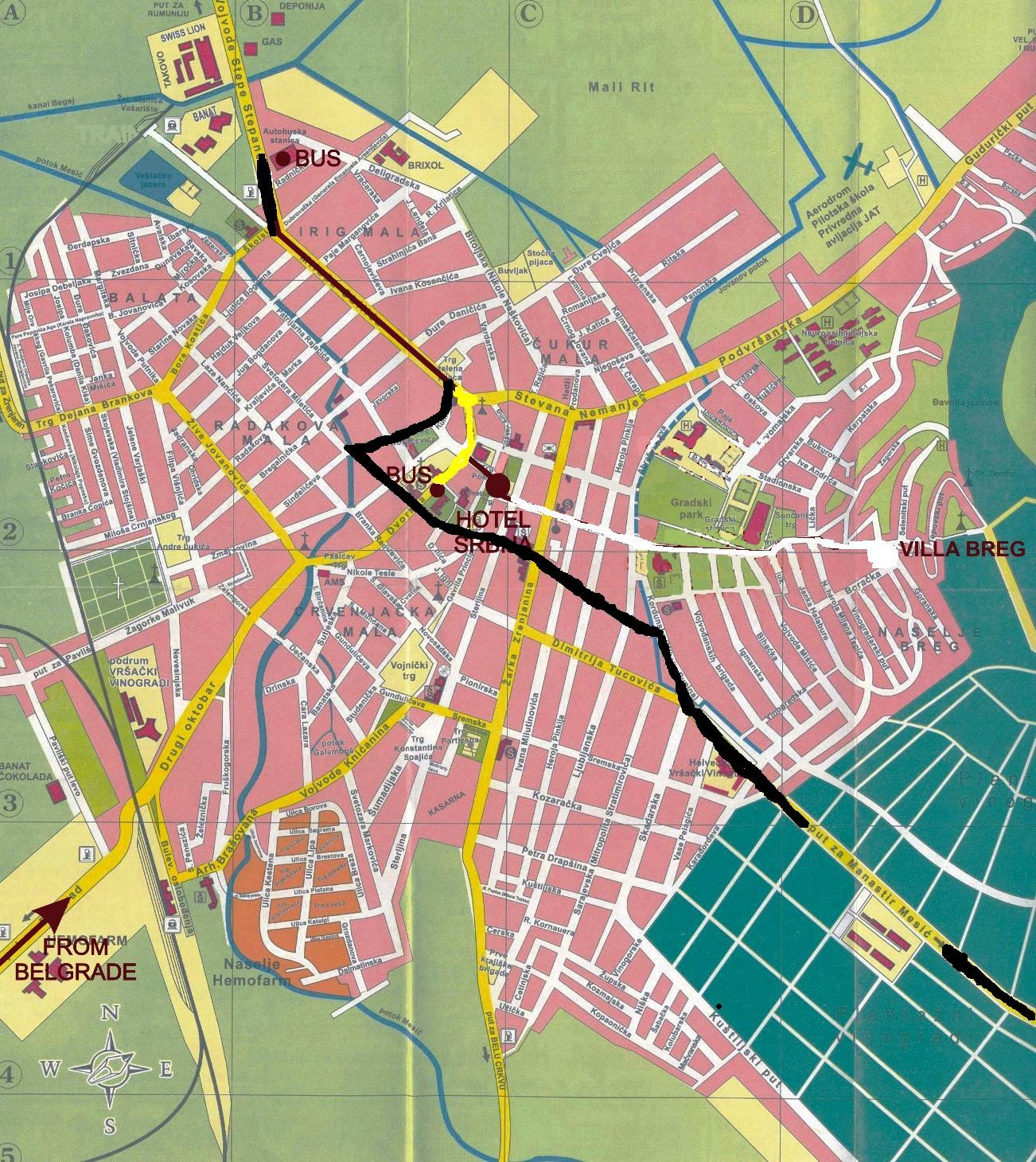 ОПЕРАТИВНЕ АКТИВНОСТИ ГРАЂЕВИНСКЕ ИНСПЕКЦИЈЕ (месечни, тромесечни, шестомесечни, деветомесечни) На градилиштима се у свако доба године врше радови, јер исти због напретка технологије не зависе од временских прилика. Активности инспекције и вршење инспекцијског надзора зависе од броја издатих грађевинских дозвола и извршених пријава радова, од динамике извођења радова као и од обезбеђених финансијских средстава од стране инвеститора, тако да се не могу унапред идентификовати субјекти код којих ће се вршити инспекцијски надзор, њихов број и период. ТРОМЕСЕЧНЕ АКТИВНОСТИ ШЕСТОМЕСЕЧНЕ АКТИВНОСТИДЕВЕТОМЕСЕЧНЕ АКТИВНОСТИНапомена: Обележен је сваки месец мада је у питању активност два пута годишње јер није познато због континуитета у ком месецу ће се одвијати активност.ПРОЦЕНА РИЗИКА У ИНСПЕКЦИЈСКОМ НАДЗОРУ Процена ризика у Годишњем плану инспекцијског надзора за 2023. годину вршена је на основу инспекцијског надзора у досадашњем дугогодишњем вршењу инспекцијског надзора као и на основу информација и добијених података од других инспекција, других овлашћених органа и организација, што је представљено на следећи начин: Незнатан ризик: одржавани објекти, употребне дозволе; Низак ризик: контроле монтажних објеката; Средњи ризик: рушење објеката, градња објеката »А« категорије без одговорног лица;Висок ризик: рушење објеката без одговорног извођача, грађење објеката и извођење радова без решења којим се одобрава грађење или извођење радова, грађење објеката Б категорије и веће категорије без одговорног извођача или без надзорног органа;Критичан ризик: грађење објеката без грађевинске дозволе, без одговорних лица (без без одговорног извођача или без надзорног органа). IV ИЗВОД ИЗ ОДЛУКЕ О БУЏЕТУ ГРАДА ВРШЦА ЗА 2019. ГОДИНУ V ПРЕДЛОЗИ ЗА УНАПРЕЂЕЊЕ РАДА Потребан је већи број инспектора ради веће покривености територије града и већег обима посла  (посебно у оквиру комуналне и грађевинске инспекције);Потребан је већи број возила;Потребна опрема за рад у зависности од врсте инспекције;Рачунар (лаптоп или таблет за сваког инспектора);Неопходна је размена искустава између инспекција и других државних органа, првенствено сарадња са покрајинским и републичким инспекцијама, као и са правосудним органима, тужилаштвом и Министарством унутршњих послова;Неопходно је прописати обавезну обуку инспектора ради ефикаснијег рада на терену како би се ускладио инспекцијски надзор у складу са Законом о инспекцијском надзору. VI ЗАВРШНА НАПОМЕНАОдељење за инспекцијске послове и послове одбране и ванредних ситуација задржава право измене и допуне Годишњег плана инспекцијског надзора за 2023. годину.Годишњи план инспекцијског надзора за 2023. годину ће се редовно ажурирати, анализирати и контролисати у складу са потребама.РУКОВОДИЛАЦ ОДЕЉЕЊАИван ЗдјеларРУКОВОДИЛАЦРУКОВОДИЛАЦИНСПЕКТОРИНСПЕКТОРКомунални инспекторПросветни инспекторИнспектор за заштиту животне срединеИнспектор за заштиту животне срединеСаобраћајни инспекторГрађевински инспекторр.б.Област надзора  Активност1.Спровођење Закона о заштити животне срединеРедован инспекцијски назор привредних субјеката који подлежу обавези прописаној Законом о заштити животне средине.Ванредни инспекцијски надзор енергетских објеката за издавање извештаја о испуњености услова и захтева утврђених прописима о заштити животне средине за енергетске објекте и остале уређаје, инсталације или постројења која се користе за обављање енергетске делатности. 2.Контрола произвођача инертног и неопасног отпада, у објектима привредних субјекта за које надлежни орган града издаје грађевинску/употребну дозволу Редован инспекцијски надзор привредних субјекта који генеришу инертан и неопасан отпад.Ванредни инспекцијски надзор који се односи на незаконито поступање са генерисаним отпадом код привредних субјеката.3.Контрола сакупљања, транспорта, складиштења, поновног искоришћења и одлагање инертног  и неопасног отпада за који је надлежни орган града издаје дозволу на основу закона о управљању отпадомРедован инспекцијски надзор оператера.Ванредни инспекцијски надзор који се односи на незаконито поступање са генерисаним отпадом код привредних субјеката.4.Контрола примене одредби Закона о заштити природе на заштићеним подручјима које проглашава надлежни орган градаВанредни инсп. надзор спровођења мера заштите животне средине код управљача заштићеног природног подручја5.Контрола примене одредби Закона о процени утицаја на животну средину за пројекте за које орган јединице локалне самоуправе надлежан за вођење поступка процене утицајаРедован инспекцијски надзор привредних субјеката који подлежу обавези прописаној Законом о процени утицаја на животну средину6.Контрола над спровођењем мера заштите ваздуха од загађивања у објектима за које надлежни орган града издаје грађевинску/употребну дозволу Редован инспекцијски надзор привредних субјеката који подлежу обавези прописаној Законом о заштити ваздуха7.Инспекцијски надзор над изворима нејонизујућих зарачења за које одобрење за изградњу и почетак рада издаје надлежни орган градаРедован инсп. надзор привредних субјеката који подлежу обавезама прописаним Законом о заштити од нејонизујућих зрачења8.Контрола извора буке који се користе при обављању делатностиРедован инсп. надзор привредних субјеката који подлежу обавезама прописаним Законом о заштити од буке у животној средини. Ванредни инспекцијски надзор привредних субјеката који подлежу обавезама прописаним Законом о заштити буке у животној средини и по представци грађана9.Превентивно деловањеОбјављивање важећих прописа, планова, контролних листи; Обавештавање јавности о постојању озбиљног ризика по животну средину и предузетим мерама  за уклањање, смањење и спречавање  истог10.Саветодавне посетеПо захтеву странке11.Контролни инсп. надзор Контрола утврђивања мера које су наложене, предложене, наређене надзираном субјекту у току инсп. надзора  12.Контрола нерегистрованих субјекатаванредни инсп. надзор13По представци правних и физичких лицаванредни инсп. надзор14.Заједничке координисане акције са републичким, покрајинским инспекторима за ЗЖС Редован и/или инспекцијски надзор привредних субјеката који подлежу обавези прописаним законима о заштити ваздуха, управљање отпадом, процена утицаја на жс, IPPC Назив постројењаДелатност(шиф. дел.)Област надзора и степен ризика МесецМесецМесецМесецМесецМесецМесецМесецМесецМесецМесецМесецНазив постројењаДелатност(шиф. дел.)Област надзора и степен ризика IIIIIIIVVVIVIIVIIIIXXXXIXIIХемофарм АД2120-производња фармацеут-ских препаратаУправљање отпадомНизак ризик xФресениус Медицал Царе 3250-производња мед.и стом.инс.и материјала Управљање отпадом Низак ризикxНИС АД БС 1 0610-експлоат. сирове нафтеПроцена утицаја на животну срединуНизак ризикxНИС АД БС 20610-експлоат. сирове нафтеПроцена утицаја на животну срединуНизак ризикxКнез петрол доо Земун-Батјаница4671-трговина на велико чвр.,теч.и гас. и сл. производ.Процена утицаја на животну срединуНизак ризикxОМВ Србија Доо Београд4671-трговина на велико чвр.,теч.и гас. и сл. производПроцена утицаја на животну срединуНизак ризикxХТП Србија ДОО5510-хотели и сличан смештајЗаштита ваздухаНизак ризикxБрег ДОО Вршац 5510-хотели и сличан смештајЗаштита ваздухаНизак ризикxБрег ДОО Вршац5510-хотели и сличан смештајУправљање отпадомНизак ризикxГеронтолошки центарЗаштита ваздуха Низак ризикxШколски центар „Никола Тесла“Образовна установаЗаштита ваздухаНизак ризикxОШ „Јован Стерија Поповић“Образовна установаЗаштита ваздухаНизак ризикxПсихијатријска болница „Славољуб Бакаловић"Здравствена установаЗаштита ваздухаНизак ризикxПсихијатријска болница „Славољуб Бакаловић"Здравствена установаУправљање отпадомНизак ризикxУР кафе бар „Астерикс 2020“Вршац, Стеријина бр. 115МБ 661551025630-услуге припремања и услуживања пићаЗаштита од букеСредњи ризикxxУР цафетериа Кwон, Вршац, Абрашевићева бр. МБ 649008035610-делатности ресторана и покретних угоститљских објекатаЗаштита од букесредњи ризикxxЖитобанат ДОО Вршац 1061- производња млинских производаЗаштита ваздухаСредњи ризикxxТелеком Србија АД, Београд, Таковска 2МБ 171625436110-кабловске комуникаци-јеЗаштита  од нејонизујућих зрачењаСредњи ризикxxТелеком Србија АД, Београд, Таковска 2МБ 17162543					6110-кабловске комуникаци-јеЗаштита од нејонизујућих зрачењаСредњи ризик xxЦетин ДОО Београд-Нови Београд, Теленор ДОО, Нови Београд, Омладинских бригада 90МБ 215941056120-бежичне  комуникаци-јеЗаштита  од нејонизујућих зрачењаСредњи ризикxxЦетин ДОО Београд-Нови Београд, Теленор ДОО, Нови Београд, Омладинских бригада 90МБ 215941056110-кабловске комуникаци-је Заштита  од нејонизујућих зрачењаСредњи ризикxxА1 Србија д.о.о., Београд, Милутина Миланковича 1жМБ 202200236110-кабловске комуникацијеЗаштита  од нејонизујућих зрачењаСредњи ризикxxЦеланова Агро ДОО ВршацОператер расхладне  опреме0124- гајење јабучастог и коштичавог воћаЗаштита ваздуха Низак ризикxСнежана Исајлов пр МПС-СИТО ШТАМПАВоц оператер1812-остало штампањеЗаштита ваздуха Низак ризикxТули Штампарија ДОО ВршацВоц оператер1812-остало штампањеЗаштита ваздуха Низак ризикxТули Флеxо ДОО ВршацВоц  оператер 1812-остало штампањеЗаштита ваздуха Низак ризикxДушка Костић пр штампарија ВКВ Повез ВршацВоц оператер1812-остало штампањеЗаштита ваздуха Низак ризикxАлександра Ивавановић пр штампарија АЛЕX ШТАМПА ВршацВоц оператер1812-остало штампањеЗаштита ваздуха Низак ризикxЕкспрес хемијско чишћење Георгина Згрђа предузетник ВршацВоц оператер9601-Прање и хемијско чишћење текстилних и крзнених производаЗаштита ваздуха Низак ризикxИнтертрон ДОО1721- производња таласастог папира и картона и амбалаже од папира и картонаЗаштита ваздухаНизак ризикxИнтертрон ДОО1721- производња таласастог папира и картона и амбалаже од папира и картонаУправљање отпадомНизак ризикxЛидл Србија КД Нова ПазоваСупермаркет Вршац(оператер расхладне  опреме)4711-трговина на мало у неспецијализованим продавницама, претежно храном, пићима и дуваном  Заштита ваздухаНизак ризик	xДелхаизе Србија д.о.о. Београд(оператер расхладне  опреме)4711-трговина на мало у неспец. пр. претежно храном, пићима и дуваном  Заштита ваздухаНизак ризикxГрад/ОпштинаВршацВршацВршацВршацВршацВршацИме и презимеЗденка РадивојевићЗденка РадивојевићЗденка РадивојевићЗденка РадивојевићЗденка РадивојевићЗденка РадивојевићАдресаТрг победе бр. 1.Трг победе бр. 1.Трг победе бр. 1.Трг победе бр. 1.Трг победе бр. 1.Трг победе бр. 1.Број легитимације12-0123/1212-0123/1212-0123/1212-0123/1212-0123/1212-0123/12Број редовних надзора999999Преглед надзираних субјеката у којима ће се вршити редовни надзорОШ»Олга Петров Радишић» ВршацМШ»Јосиф Маринковић» ВршацМШ»Јосиф Маринковић» ВршацОШ»Жарко Зрењанин» ВршацОШ»Бранко Радичевић» УљмаХемијско-медицинска школа у ВршцуПреглед надзираних субјеката у којима ће се вршити редовни надзорОШ «Вук Караџић» ВршацПУ «Чаролија» ВршацПУ «Чаролија» ВршацОШ»Младост» ВршацШЦ «Никола Тесла» ВршацПреглед надзираних субјеката у којима ће се вршити редовни надзорПериод у коме ће се вршити редовни надзор01.10.2022– 15.12.2023. године01.10.2022– 15.12.2023. године01.10.2022– 15.12.2023. године01.10.2022– 15.12.2023. године01.10.2022– 15.12.2023. године01.10.2022– 15.12.2023. годинеОчекивани број ванредних надзора и период у коме ће се вршитиОчекивани број надзораОчекивани број надзораПериодПериодПериодПериодОчекивани број ванредних надзора и период у коме ће се вршити181801.09.2022 – 01.09.2023. године01.09.2022 – 01.09.2023. године01.09.2022 – 01.09.2023. године01.09.2022 – 01.09.2023. годинеОблици надзоратеренски, канцеларијскитеренски, канцеларијскитеренски, канцеларијскитеренски, канцеларијскитеренски, канцеларијскитеренски, канцеларијскиПланиране мере и активности превентивног деловањаСпречавање настанка незаконитости путем информисања установа и странака.Пружање стручне и саветодавне подршке установама или лицу које остварује одређена права у установи.Службене саветодавне посете установама.Праћење и анализа стања у области инспекцијског надзора над радом установа, као и процена ризика.Предузимање превентивних инспекцијских надзора, тј. инспекцијских надзора усредсређених на спречавање настанка вероватних штетних последица.Спречавање настанка незаконитости путем информисања установа и странака.Пружање стручне и саветодавне подршке установама или лицу које остварује одређена права у установи.Службене саветодавне посете установама.Праћење и анализа стања у области инспекцијског надзора над радом установа, као и процена ризика.Предузимање превентивних инспекцијских надзора, тј. инспекцијских надзора усредсређених на спречавање настанка вероватних штетних последица.Спречавање настанка незаконитости путем информисања установа и странака.Пружање стручне и саветодавне подршке установама или лицу које остварује одређена права у установи.Службене саветодавне посете установама.Праћење и анализа стања у области инспекцијског надзора над радом установа, као и процена ризика.Предузимање превентивних инспекцијских надзора, тј. инспекцијских надзора усредсређених на спречавање настанка вероватних штетних последица.Спречавање настанка незаконитости путем информисања установа и странака.Пружање стручне и саветодавне подршке установама или лицу које остварује одређена права у установи.Службене саветодавне посете установама.Праћење и анализа стања у области инспекцијског надзора над радом установа, као и процена ризика.Предузимање превентивних инспекцијских надзора, тј. инспекцијских надзора усредсређених на спречавање настанка вероватних штетних последица.Спречавање настанка незаконитости путем информисања установа и странака.Пружање стручне и саветодавне подршке установама или лицу које остварује одређена права у установи.Службене саветодавне посете установама.Праћење и анализа стања у области инспекцијског надзора над радом установа, као и процена ризика.Предузимање превентивних инспекцијских надзора, тј. инспекцијских надзора усредсређених на спречавање настанка вероватних штетних последица.Спречавање настанка незаконитости путем информисања установа и странака.Пружање стручне и саветодавне подршке установама или лицу које остварује одређена права у установи.Службене саветодавне посете установама.Праћење и анализа стања у области инспекцијског надзора над радом установа, као и процена ризика.Предузимање превентивних инспекцијских надзора, тј. инспекцијских надзора усредсређених на спречавање настанка вероватних штетних последица.Планиране мере и активности за спречавање делатности нерегистрованих субјектаСаветодавно и едукативно деловање према легалним субјектима, професионалан и етички приступ, као и понашање и опхођење инспектора би у садејству са вршењем корективних и репресивних овлашћења требало да доведе до јасног увиђања предности обављања делатности у својству регистрованог и недостатака обављања делатности у својству нерегистрованог субјекта.Сарадња инспекције са другим органима у циљу међусобног обавештавања, размене података, пружање помоћи и заједничке мере и радње од значаја за инспекцијски надзор.Саветодавно и едукативно деловање према легалним субјектима, професионалан и етички приступ, као и понашање и опхођење инспектора би у садејству са вршењем корективних и репресивних овлашћења требало да доведе до јасног увиђања предности обављања делатности у својству регистрованог и недостатака обављања делатности у својству нерегистрованог субјекта.Сарадња инспекције са другим органима у циљу међусобног обавештавања, размене података, пружање помоћи и заједничке мере и радње од значаја за инспекцијски надзор.Саветодавно и едукативно деловање према легалним субјектима, професионалан и етички приступ, као и понашање и опхођење инспектора би у садејству са вршењем корективних и репресивних овлашћења требало да доведе до јасног увиђања предности обављања делатности у својству регистрованог и недостатака обављања делатности у својству нерегистрованог субјекта.Сарадња инспекције са другим органима у циљу међусобног обавештавања, размене података, пружање помоћи и заједничке мере и радње од значаја за инспекцијски надзор.Саветодавно и едукативно деловање према легалним субјектима, професионалан и етички приступ, као и понашање и опхођење инспектора би у садејству са вршењем корективних и репресивних овлашћења требало да доведе до јасног увиђања предности обављања делатности у својству регистрованог и недостатака обављања делатности у својству нерегистрованог субјекта.Сарадња инспекције са другим органима у циљу међусобног обавештавања, размене података, пружање помоћи и заједничке мере и радње од значаја за инспекцијски надзор.Саветодавно и едукативно деловање према легалним субјектима, професионалан и етички приступ, као и понашање и опхођење инспектора би у садејству са вршењем корективних и репресивних овлашћења требало да доведе до јасног увиђања предности обављања делатности у својству регистрованог и недостатака обављања делатности у својству нерегистрованог субјекта.Сарадња инспекције са другим органима у циљу међусобног обавештавања, размене података, пружање помоћи и заједничке мере и радње од значаја за инспекцијски надзор.Саветодавно и едукативно деловање према легалним субјектима, професионалан и етички приступ, као и понашање и опхођење инспектора би у садејству са вршењем корективних и репресивних овлашћења требало да доведе до јасног увиђања предности обављања делатности у својству регистрованог и недостатака обављања делатности у својству нерегистрованог субјекта.Сарадња инспекције са другим органима у циљу међусобног обавештавања, размене података, пружање помоћи и заједничке мере и радње од значаја за инспекцијски надзор.Потребна средства за остваривање планаПлате, доприноси и пратећи расходи везани за инспекторе.Опрема за рад. Стални административни расходи и издаци.Остали расходи и издатци потребни за вршење послова инспекције.Плате, доприноси и пратећи расходи везани за инспекторе.Опрема за рад. Стални административни расходи и издаци.Остали расходи и издатци потребни за вршење послова инспекције.Плате, доприноси и пратећи расходи везани за инспекторе.Опрема за рад. Стални административни расходи и издаци.Остали расходи и издатци потребни за вршење послова инспекције.Плате, доприноси и пратећи расходи везани за инспекторе.Опрема за рад. Стални административни расходи и издаци.Остали расходи и издатци потребни за вршење послова инспекције.Плате, доприноси и пратећи расходи везани за инспекторе.Опрема за рад. Стални административни расходи и издаци.Остали расходи и издатци потребни за вршење послова инспекције.Плате, доприноси и пратећи расходи везани за инспекторе.Опрема за рад. Стални административни расходи и издаци.Остали расходи и издатци потребни за вршење послова инспекције.Град/ОпштинаВршацВршацВршацВршацВршацВршацИме и презимеСнежана РужићСнежана РужићСнежана РужићСнежана РужићСнежана РужићСнежана РужићАдресаТрг победе бр. 1.Трг победе бр. 1.Трг победе бр. 1.Трг победе бр. 1.Трг победе бр. 1.Трг победе бр. 1.Број легитимације12-210/1212-210/1212-210/1212-210/1212-210/1212-210/12Број редовних надзора999999Преглед надзираних субјеката у којима ће се вршити редовни надзорОШ»Јован Стерија Поповић» ВршацОШ «Кориолан Добан» КуштиљОШ «Кориолан Добан» КуштиљОШ «Моша Пијаде» ГудурицаШОСО «Јелена Ваарјашки» ВршацПољопривредна школа ВршацПреглед надзираних субјеката у којима ће се вршити редовни надзорОШ» Паја Јовановић» ВршацОШ «Ђура Јакшић» ПавлишОШ «Ђура Јакшић» ПавлишОШ «Бранко Радичевић» Велико СредиштеГимназија «Борислав Петров Браца» ВршацПреглед надзираних субјеката у којима ће се вршити редовни надзорПериод у коме ће се вршити редовни надзор01.10.2022 – 15.12.2023. године01.10.2022 – 15.12.2023. године01.10.2022 – 15.12.2023. године01.10.2022 – 15.12.2023. године01.10.2022 – 15.12.2023. године01.10.2022 – 15.12.2023. годинеОчекивани број ванредних надзора и период у коме ће се вршитиОчекивани број надзораОчекивани број надзораПериодПериодПериодПериодОчекивани број ванредних надзора и период у коме ће се вршити181801.09.2022 – 01.09.2023. године01.09.2022 – 01.09.2023. године01.09.2022 – 01.09.2023. године01.09.2022 – 01.09.2023. годинеОблици надзоратеренски, канцеларијскитеренски, канцеларијскитеренски, канцеларијскитеренски, канцеларијскитеренски, канцеларијскитеренски, канцеларијскиПланиране мере и активности превентивног деловањаСпречавање настанка незаконитости путем информисања установа и странака.Пружање стручне и саветодавне подршке установама или лицу које остварује одређена права у установи.Службене саветодавне посете установама.Праћење и анализа стања у области инспекцијског надзора над радом установа, као и процена ризика.Предузимање превентивних инспекцијских надзора, тј. инспекцијских надзора усредсређених на спречавање настанка вероватних штетних последица.Спречавање настанка незаконитости путем информисања установа и странака.Пружање стручне и саветодавне подршке установама или лицу које остварује одређена права у установи.Службене саветодавне посете установама.Праћење и анализа стања у области инспекцијског надзора над радом установа, као и процена ризика.Предузимање превентивних инспекцијских надзора, тј. инспекцијских надзора усредсређених на спречавање настанка вероватних штетних последица.Спречавање настанка незаконитости путем информисања установа и странака.Пружање стручне и саветодавне подршке установама или лицу које остварује одређена права у установи.Службене саветодавне посете установама.Праћење и анализа стања у области инспекцијског надзора над радом установа, као и процена ризика.Предузимање превентивних инспекцијских надзора, тј. инспекцијских надзора усредсређених на спречавање настанка вероватних штетних последица.Спречавање настанка незаконитости путем информисања установа и странака.Пружање стручне и саветодавне подршке установама или лицу које остварује одређена права у установи.Службене саветодавне посете установама.Праћење и анализа стања у области инспекцијског надзора над радом установа, као и процена ризика.Предузимање превентивних инспекцијских надзора, тј. инспекцијских надзора усредсређених на спречавање настанка вероватних штетних последица.Спречавање настанка незаконитости путем информисања установа и странака.Пружање стручне и саветодавне подршке установама или лицу које остварује одређена права у установи.Службене саветодавне посете установама.Праћење и анализа стања у области инспекцијског надзора над радом установа, као и процена ризика.Предузимање превентивних инспекцијских надзора, тј. инспекцијских надзора усредсређених на спречавање настанка вероватних штетних последица.Спречавање настанка незаконитости путем информисања установа и странака.Пружање стручне и саветодавне подршке установама или лицу које остварује одређена права у установи.Службене саветодавне посете установама.Праћење и анализа стања у области инспекцијског надзора над радом установа, као и процена ризика.Предузимање превентивних инспекцијских надзора, тј. инспекцијских надзора усредсређених на спречавање настанка вероватних штетних последица.Планиране мере и активности за спречавање делатности нерегистрованих субјектаСаветодавно и едукативно деловање према легалним субјектима, професионалан и етички приступ, као и понашање и опхођење инспектора би у садејству са вршењем корективних и репресивних овлашћења требало да доведе до јасног увиђања предности обављања делатности у својству регистрованог и недостатака обављања делатности у својству нерегистрованог субјекта.Сарадња инспекције са другим органима у циљу међусобног обавештавања, размене података, пружање помоћи и заједничке мере и радње од значаја за инспекцијски надзор.Саветодавно и едукативно деловање према легалним субјектима, професионалан и етички приступ, као и понашање и опхођење инспектора би у садејству са вршењем корективних и репресивних овлашћења требало да доведе до јасног увиђања предности обављања делатности у својству регистрованог и недостатака обављања делатности у својству нерегистрованог субјекта.Сарадња инспекције са другим органима у циљу међусобног обавештавања, размене података, пружање помоћи и заједничке мере и радње од значаја за инспекцијски надзор.Саветодавно и едукативно деловање према легалним субјектима, професионалан и етички приступ, као и понашање и опхођење инспектора би у садејству са вршењем корективних и репресивних овлашћења требало да доведе до јасног увиђања предности обављања делатности у својству регистрованог и недостатака обављања делатности у својству нерегистрованог субјекта.Сарадња инспекције са другим органима у циљу међусобног обавештавања, размене података, пружање помоћи и заједничке мере и радње од значаја за инспекцијски надзор.Саветодавно и едукативно деловање према легалним субјектима, професионалан и етички приступ, као и понашање и опхођење инспектора би у садејству са вршењем корективних и репресивних овлашћења требало да доведе до јасног увиђања предности обављања делатности у својству регистрованог и недостатака обављања делатности у својству нерегистрованог субјекта.Сарадња инспекције са другим органима у циљу међусобног обавештавања, размене података, пружање помоћи и заједничке мере и радње од значаја за инспекцијски надзор.Саветодавно и едукативно деловање према легалним субјектима, професионалан и етички приступ, као и понашање и опхођење инспектора би у садејству са вршењем корективних и репресивних овлашћења требало да доведе до јасног увиђања предности обављања делатности у својству регистрованог и недостатака обављања делатности у својству нерегистрованог субјекта.Сарадња инспекције са другим органима у циљу међусобног обавештавања, размене података, пружање помоћи и заједничке мере и радње од значаја за инспекцијски надзор.Саветодавно и едукативно деловање према легалним субјектима, професионалан и етички приступ, као и понашање и опхођење инспектора би у садејству са вршењем корективних и репресивних овлашћења требало да доведе до јасног увиђања предности обављања делатности у својству регистрованог и недостатака обављања делатности у својству нерегистрованог субјекта.Сарадња инспекције са другим органима у циљу међусобног обавештавања, размене података, пружање помоћи и заједничке мере и радње од значаја за инспекцијски надзор.Потребна средства за остваривање планаПлате, доприноси и пратећи расходи везани за инспекторе.Опрема за рад. Стални административни расходи и издаци.Остали расходи и издатци потребни за вршење послова инспекције.Плате, доприноси и пратећи расходи везани за инспекторе.Опрема за рад. Стални административни расходи и издаци.Остали расходи и издатци потребни за вршење послова инспекције.Плате, доприноси и пратећи расходи везани за инспекторе.Опрема за рад. Стални административни расходи и издаци.Остали расходи и издатци потребни за вршење послова инспекције.Плате, доприноси и пратећи расходи везани за инспекторе.Опрема за рад. Стални административни расходи и издаци.Остали расходи и издатци потребни за вршење послова инспекције.Плате, доприноси и пратећи расходи везани за инспекторе.Опрема за рад. Стални административни расходи и издаци.Остали расходи и издатци потребни за вршење послова инспекције.Плате, доприноси и пратећи расходи везани за инспекторе.Опрема за рад. Стални административни расходи и издаци.Остали расходи и издатци потребни за вршење послова инспекције.Ред.бр.Пословно имеСедиштеМатични бројАктивностПериод надзора1.НЕНАД ЛУКИЋ ПРЕДУЗЕТНИК ТАКСИ ПРЕВОЗ ВРШАЦВршац, Стеријина бр. 58/2/365239922Провера испуњености услова за обављање такси превозаЈануар2.БОЈАН КНЕЖЕВИЋ ПР ТАКСИ ПРЕВОЗ МБ-ВШ ТАКСИ ВРШАЦВршац, Данила Киша бр. 3664053949Провера испуњености услова за обављање такси превозаЈануар3.ПРЕДРАГ ЛАЗАРОВ ПР ТАКСИ ВРШАЦВршац, 2. Октобра бр. 8064362747Провера испуњености услова за обављање такси превозаЈануар4.САВИЦА ВАСЕВИЋ ПР ТАКСИ ПРЕВОЗ УЉМАУљма, Жарка Зрењанина 14662572710Провера испуњености услова за обављање такси превозаЈануар5.ФОКУС ТАКСИ АМВ ДОО ВРШАЦВршац, Цара Лазара бр. 1221367451Провера испуњености услова за обављање такси превозаФебруар6.ЉУБОДРАГ ЂУРИЋ ПР ТАКСИ ПРЕВОЗ БУБЕ БЛИЗАНАЦ ВРШАЦВршац, Васе Пелагића бр. 1564172182Провера испуњености услова за обављање такси превозаФебруар7.СТЕВИЦА КАЛДАРАШ ПР ТАКСИ ПРЕВОЗ ПРИМА ЦРНИ ТАКСИ 013 ВРШАЦВршац, ул. Савска бр. 665186098Провера испуњености услова за обављање такси превозаФебруар8.ТАКСИ ПРЕВОЗ ПУТНИКА АС ТАКСИ ЈОЖЕФ ЛЕБАН ПР ВРШАЦВршац, Зелена пијаца бр. 10/1761110933Провера испуњености услова за обављање такси превозаФебруар9.ЖЕЉКО ЋУМУРА ПР ТАКСИ ПРЕВОЗ ЋУМИ ВРШАЦВршац, Петра Драпшина бр. 11а64835319Провера испуњености услова за обављање такси превозаМарт10.ТАКСИ МАКСИ ДРАГАН БИРЂАН ПР ВРШАЦВршац, Јаворска бр. 1260910162Провера испуњености услова за обављање такси превозаМарт11.ДОО ЗА ТАКСИ ПРЕВОЗ ХАЛЛО ТАКСИВршац, Ужичка бб08825823Провера испуњености услова за обављање такси превозаМарт12.РОБЕРТ БИХЛЕР ПРЕДУЗЕТНИК ТАКСИ ПРЕВОЗ РОБИ БР ВРШАЦВршац, Хајдук Вељкова бр. 6363792292Провера испуњености услова за обављање такси превозаМарт13.ИГОР РАКОЦИ ПР ТАКСИ ПРЕВОЗ ПУТНИКА ТАКСИ ДЕЛУКСЕ 0800 ВАТИНВатин, Змај Јовина бр. 4263845272Провера испуњености услова за обављање такси превозаАприл14.ЂУРО ДРЉАЧА ПРЕДУЗЕТНИК АУТО ТАКСИ ПРЕВОЗ ВРШАЦВршац, Јосипа Дебељака бр. 364115260Провера испуњености услова за обављање такси превозаАприл15.ВЛАДИМИР МИЛОШЕВИЋ ПР ТАКСИ ПРЕВОЗ ПУТНИКА ДЕ ЛУКСЕ ВРШАЦВршац, Озренска бр. 2063446254Провера испуњености услова за обављање такси превозаМај16.ИНЦЕПТУС ПРЕМИЕР ДОО ВРШАЦВршац, Трг Светог Теодора Врачког 37/421370924Провера испуњености услова за обављање такси превозаМај17.ДРАГАН ЉАЉИЋ ПР ТАКСИ ПРЕВОЗ ПУТНИКА НОВИ 013 ТАКСИ ВРШАЦВршац, Дрварска бр. 3263506915Провера испуњености услова за обављање такси превозаМај18.ДУШАН ВУЧКОВИЋ ПР ТАКСИ ПРЕВОЗ ПУТНИКА ВУЧКО ТАКСИ ВРШАЦВршац, Никите Толстоја бр. 112а61015043Провера испуњености услова за обављање такси превозаЈун19.ЖИВОЈИН ЗАГОРАЦ ПР ТАКСИ ПРЕВОЗ ПУТНИКА ВРШАЦ ЦАРА ЛАЗАРА 32Вршац, Цара Лазара бр. 3262319291Провера испуњености услова за обављање такси превозаЈун20.ДРАГАНА ТОШИЋ ПР ТАКСИ ДАМБИЋ ВРШАЦВршац, Југ Богдана бр. 9764442813Провера испуњености услова за обављање такси превозаЈул21.НАТАША МИЈАТОВИЋ ПР ТАКСИ ПРЕВОЗ БООМ ФБ ВРШАЦВршац, Ђуре Цвејића бр. 4464891146Провера испуњености услова за обављање такси превозаЈул22.ЗОРАН КИЏИН ПР ТАКСИ ПРЕВОЗ ТАКСИ СОС 013 ВРШАЦВршац, Сремска бр. 22а63649988Провера испуњености услова за обављање такси превозаАвгуст23.ТАКСИ ПРЕВОЗ РАШИЋ СЛОБОДАН РАШИЋ ПР ВРШАЦВршац, Живе Јовановића бр. 4161050175Провера испуњености услова за обављање такси превозаСептембар24.МАРКО ВУЈАКОВИЋ ПР ТАКСИ ПРЕВОЗ ТАКСИ МАЋА-МАРЕ ВАТИНВатин, Граничарска бр. 865598167Провера испуњености услова за обављање такси превозаСептембар25.АУТО ТАКСИ ПРЕВОЗ ПУТНИКА ШЕПУР МИЛОШ ПРЕДУЗЕТНИК ВРШАЦВршац, Никите Толстоја бр. 14652589363Провера испуњености услова за обављање такси превозаСептембар26.НЕНАД ГРЧИЋ ПР ТАКСИ ПРЕВОЗ ПУТНИКА АЛО АЛО ВШ ВРШАЦВршац, Скадарска бр. 5965709775Провера испуњености услова за обављање такси превозаОктобар27.ВИД КРНЕТИЋ ПР АУТО ТАКСИ ПРЕВОЗ ВИДИ ТАКСИ ВРШАЦВршац, Жупска бр. 9563675458Провера испуњености услова за обављање такси превозаОктобар28.ПР ТАКСИ ПРЕВОЗ ПУТНИКА БЛАЖАВршац, Првомајска бр. 3854681232Провера испуњености услова за обављање такси превозаНовембар29.ПР ТАКСИ ПРЕВОЗ ФОРТУНА 013 ВРШАЦВршац, Митрополита Стратимировића бр. 10665879425Провера испуњености услова за обављање такси превозаНовембар30.ДОО МАРБАК ТЕАМ 007 ВРШАЦВршац, Иве Милутиновића 82а21221481Провера испуњености услова за обављање такси превозаДецембарАКТИВНОСТИМЕСЕЦИМЕСЕЦИМЕСЕЦИМЕСЕЦИМЕСЕЦИМЕСЕЦИМЕСЕЦИМЕСЕЦИМЕСЕЦИМЕСЕЦИМЕСЕЦИМЕСЕЦИIIIIIIIVVVIVIIVIIIIXXXIXIIРедовне контроле јавног превоза теретаxxxxxxxxxxxxВанредне контроле јавног превоза теретаxxxРедовне контроле јавног превоза путникаxxxxxxxxxxxxВанредне контроле јавног превоза путникаxxxxxxxxxxxxРедовне контроле такси превозаxxxxxxxxxxxxВанредне контроле такси превозаxxxxxxxxxxxxРедовне контроле превоза лица за сопствене потребеxxxxxxxxxxxxВанредне контроле превоза лица за сопствене потребеxxxxxКонтроле превоза путника и терета по пријави грађанаxxxxxxxxxxxxКонтрола превоза за сопствене потребе по пријави грађанаxxxxxxxxxxxxКонтрола предузетника и доо која се баве такси превозом на територији града ВршцаxxxxxxxxxxxxКонтрола стања коловоза (оштећења)xxxxxxxxxxxxКонтрола дрвећа и других биљних засада поред путева која улазе у слободан профилxxxxxxРедовне контроле путева, путне опреме и путних објекатаxxxxxxxxxxxxКонтроле путева, путне опреме и путних објеката по пријави грађанаxxxxxxxxxxxxКонтрола зимског одржавања путева и улицаxxxКонтрола нерегистрованог превоза путникаxxxxxxxxxxxxМЕСЕЧНЕ АКТИВНОСТИ АКТИВНОСТИ вршење инспекцијског надзора I II IIIIV V VI VII VIII IX X XI XII По обавештењу о завршетку темеља x x x x x x x x x x x x По обавеш о завршетку конс склопа x x x x x x x x x x x x АКТИВНА ГРАДИЛИШТА x x x x x x x x x x x x По пријавама и захтеву странака x x x x x x x x x x x x Вођење евиденције за предмете x x x x x x x x x x x x Усмене јавне расправе x x x x x x x x x x x x Рад на изради решења и одлука x x x x x x x x x x x x Рад по ожалбеним предметима x x x x x x x x x x x x писање кривичних и прекр. пријава x x x x x x x x x x x x Дописи, извештаји, достава доказа x x x x x x x x x x x x Праћење прописа и едукација x x x x x x x x x x x x Саветодавне активности x x x x x x x x x x x x Објављивање инф. на порталу x x x x x x x x x x x x послови пописа/ ради озакоњења x x x x x x x x x x x x АКТИВНОСТИ вршење инспекцијског надзора I II IIIIV V VI VII VIII IX X XI XII Ажурирање евиденција x x x x x x x x x x x x Архивирање завршених предмета x x x x АКТИВНОСТИ вршење инспекцијског надзора I II IIIIV V VI VII VIII IX X XI XII Посета семинару x x x x x x x x x x x x Едукација при инг комори ради бодоваx x x x x x x x x x x x Провера контролних листиx x x x x x x x x x x x Архивирање завршених предметаx x Достава извештаја о радуx x АКТИВНОСТИ вршење инспекцијског надзора I II IIIIV V VI VII VIII IX X XI XII Ажурирање евиденција x x x x x x x x x x x x Архивирање завршених предмета x x x x раздеоглаваПрограмска класификацијафункцијапозицијаЕкономскакласификацијаОписпозицијеСредства буџетаСредства из сопствених приходаСредства из осталих приходаукупно424Специјализоване услуге